DETAILED ADVERTISEMENTNOTICE FOR ENGAGEMENT OF SERVICE PROVIDER FOR ITS CORPORATION OWNED AND CORPORATION OPERATED RETAIL OUTLETS (COCO)HPCL  proposes to engage Service Provider for providing manpower and various services at its Corporation Owned Corporation Operated Retail Outlets at the following locations.The detailed guidelines (Brochure) and application form can also be downloaded from our website (www.hindustanpetroleum.com) APPLICANTS, IN THEIR OWN INTEREST, SHOULD CAREFULLY GO THROUGH THE THEIR APPLICATION.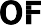 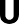 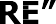 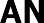 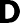 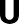 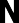 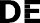 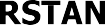 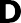 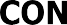 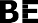 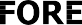 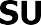 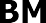 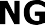 The offers being invited are for providing manpower and various services as required by the Corporation and Service Provider will have no claim whatsoever on getting dealership for the subject location in view of having been awarded contract and that selected Service Provider besides entering into an agreement will have to give under oath an undertaking to this effect.The applicants shall be guided by the terms and conditions as contained in the Brochure. The selected applicants will be required to provide collateral security in the form of Bank Guarantee as mentioned against each location above.Interested applicants, who wish to apply are required to submit a Demand Draft of Rs.10,000/-(Rupees Ten Thousand Only) payable in favour of Hindustan Petroleum Corporation Limited , Guwahati  as non refundable application fee at the location as indicated in the address below, along with the completed        application form.The Corporation reserves the right to cancel/withdraw/ amend this advertisement or extend the due date at its sole discretion without assigning any reason.Completed application forms should reach the office as indicated below latest by 03/08/2023, 1700 hrs. . Applications received after due date and time, for any reason, will not be considered.ADRESS OF  REGIONAL OFFICE – 	Hindustan Petroleum Corporation Ltd.	2nd floor, H.D complex	Janapath, G.S. Road	Ulubari, Guwahati: 781007S.No.Location / Brief AddressRevenue DistrictStateEstimated Sales (MS+HSD) KL/PMTenure of contract:Three Year / One YearFinancial capability(liquid asset) of the applicant for Eligibility (Rs in Lakhs)Amount of Bank Guarantee as Collateral Security (Rs. in Lakhs)ABCDEFGH1COCO MATIAGOALPARAASSAM150 3Min Rs.15 Lakhs15 Lakhs